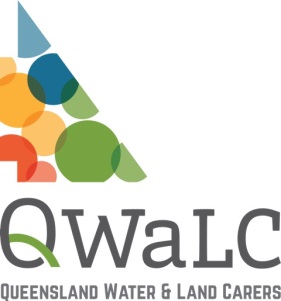 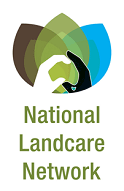 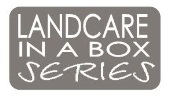 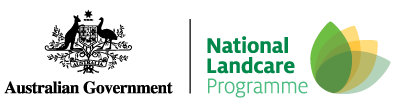 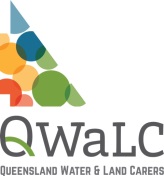 AgreementAgreement between  and insert employee’s full name.This agreement confirms the terms and conditions of your employment. Agreement between  and insert employee’s full name.This agreement confirms the terms and conditions of your employment. Your PositionYou will be employed on a permanent / casual / part time basis for a period of xx months as a Project Officer (the position). Subject to your acceptance of this offer, employment will commence on day dd month year at 8.30am.Your notional place of work will be XYZ Community Group’s office; however, working from home will be permitted.You will be employed on a permanent / casual / part time basis for a period of xx months as a Project Officer (the position). Subject to your acceptance of this offer, employment will commence on day dd month year at 8.30am.Your notional place of work will be XYZ Community Group’s office; however, working from home will be permitted.Duties and TitleYour responsibilities and duties as a Project Officer will include:Identifying available grants, funding opportunities and other sources of funds for XYZ Community Group;Identifying appropriate Landcare and community projects which may be eligible for funding;Forge project partnerships to implement on ground NRM activities.Delivering agreed outcomes on time, with best practice and minimal exposure to risk.Participate in XYZ Community Group’s financial and budgeting processes as required.Other duties compatible with the employee’s skills, competence and training <<it is highly recommended to include this dot point in all employment agreements>>.All XYZ Community Group employees are expected to have a flexible approach to their work duties. You will be consulted about any significant changes to your position or duties before they take effect.Your responsibilities and duties as a Project Officer will include:Identifying available grants, funding opportunities and other sources of funds for XYZ Community Group;Identifying appropriate Landcare and community projects which may be eligible for funding;Forge project partnerships to implement on ground NRM activities.Delivering agreed outcomes on time, with best practice and minimal exposure to risk.Participate in XYZ Community Group’s financial and budgeting processes as required.Other duties compatible with the employee’s skills, competence and training <<it is highly recommended to include this dot point in all employment agreements>>.All XYZ Community Group employees are expected to have a flexible approach to their work duties. You will be consulted about any significant changes to your position or duties before they take effect.Conditions of EmploymentProbationary periodYour appointment is subject to a probationary period of three (3) months. At the end of the probationary period, XYZ Community Group may elect to confirm your appointment subject to XYZ Community Group’s assessment of your suitability for employment. Hours of workYou will generally be required to work two (2) days per week between the hours of 8.30am and 4.30pm, inclusive of meal breaks.Reasonable additional hours may be required on a regular basis. If an employee is required to work on a weekend or Public Holiday, an alternative day off will be negotiated with the Chairperson.Reporting linesYou will report directly to the Chairperson, Mary Smith and in her absence to Deputy Chairperson, John Doe. RemunerationRate of payYour rate of pay will be $XX per hour. Your remuneration will be paid fortnightly, on every second Thursday in arrears by direct deposit into your nominated bank account. You will be required to submit a fortnightly timesheet (due Monday each fortnight) to Payroll Officer John Smith.SuperannuationXYZ Community Group will make compulsory superannuation contributions equivalent to the requirements of superannuation legislation.LeaveXYZ Community Group’s Employment Policy outlines all forms of leave available, including:Annual leaveParental leavePersonal / Carer’s leaveCompassionate leaveJury service leaveLong service leavePublic holidaysThe XYZ Community Group Employment Policy provides overarching policy to this agreement and outlines XYZ Community Group’s compliance with the National Employment Standards. Procedures for taking leave are outlined in the Employment Policy, a copy is attached herewith. Probationary periodYour appointment is subject to a probationary period of three (3) months. At the end of the probationary period, XYZ Community Group may elect to confirm your appointment subject to XYZ Community Group’s assessment of your suitability for employment. Hours of workYou will generally be required to work two (2) days per week between the hours of 8.30am and 4.30pm, inclusive of meal breaks.Reasonable additional hours may be required on a regular basis. If an employee is required to work on a weekend or Public Holiday, an alternative day off will be negotiated with the Chairperson.Reporting linesYou will report directly to the Chairperson, Mary Smith and in her absence to Deputy Chairperson, John Doe. RemunerationRate of payYour rate of pay will be $XX per hour. Your remuneration will be paid fortnightly, on every second Thursday in arrears by direct deposit into your nominated bank account. You will be required to submit a fortnightly timesheet (due Monday each fortnight) to Payroll Officer John Smith.SuperannuationXYZ Community Group will make compulsory superannuation contributions equivalent to the requirements of superannuation legislation.LeaveXYZ Community Group’s Employment Policy outlines all forms of leave available, including:Annual leaveParental leavePersonal / Carer’s leaveCompassionate leaveJury service leaveLong service leavePublic holidaysThe XYZ Community Group Employment Policy provides overarching policy to this agreement and outlines XYZ Community Group’s compliance with the National Employment Standards. Procedures for taking leave are outlined in the Employment Policy, a copy is attached herewith. Performance ReviewsPerformance reviews shall be undertaken for all employees before the conclusion of a probationary period and on an annual basis. The review will be in the form of a meeting with the  and will cover areas such as performance against work plan; attitude and staff relations; development; future objectives; and areas requiring improvement.All formal complaints concerning performance reviews shall, in the first instance, be referred to the .Performance reviews shall be undertaken for all employees before the conclusion of a probationary period and on an annual basis. The review will be in the form of a meeting with the  and will cover areas such as performance against work plan; attitude and staff relations; development; future objectives; and areas requiring improvement.All formal complaints concerning performance reviews shall, in the first instance, be referred to the .Policies and Procedures expects all its employees to behave in a manner appropriate for business purposes. You are required to read, understand and observe XYZ Community Group’s various policies relating to code of conduct in the workplace. expects all its employees to behave in a manner appropriate for business purposes. You are required to read, understand and observe XYZ Community Group’s various policies relating to code of conduct in the workplace.Work Health and SafetyXYZ Community Group has legal obligations to maintain a safe and healthy workplace. You also have legal obligations relating to the safety of the workplace. You are required to read, understand and observe XYZ Community Group’s work health and safety policies.Failure to comply with these requirements could result in disciplinary action including termination.XYZ Community Group has legal obligations to maintain a safe and healthy workplace. You also have legal obligations relating to the safety of the workplace. You are required to read, understand and observe XYZ Community Group’s work health and safety policies.Failure to comply with these requirements could result in disciplinary action including termination.TerminationXYZ Community Group may terminate your employment, without notice, in circumstances of you engaging in any act or omission warranting summary dismissal at common law.Apart from circumstances above, your employment may be terminated subject to giving at least two (2) weeks’ written notice or, in the case of XYZ Community Group, payment in lieu of notice may be made.On termination of employment, you must return to XYZ Community Group, or delete or destroy, as directed, all XYZ Community Group property including all information that is the property of XYZ Community Group, including but not limited to confidential information.XYZ Community Group may terminate your employment, without notice, in circumstances of you engaging in any act or omission warranting summary dismissal at common law.Apart from circumstances above, your employment may be terminated subject to giving at least two (2) weeks’ written notice or, in the case of XYZ Community Group, payment in lieu of notice may be made.On termination of employment, you must return to XYZ Community Group, or delete or destroy, as directed, all XYZ Community Group property including all information that is the property of XYZ Community Group, including but not limited to confidential information.AcceptanceThis agreement is made on the  of month. I  have read and understood the terms of the above agreement and in signing this agreement I agree to abide by its terms and conditions.This agreement is made on the  of month. I  have read and understood the terms of the above agreement and in signing this agreement I agree to abide by its terms and conditions.Employee:Name:  Signature: XYZ Community Group:Chairperson:Signature: